Додатокдо рішення Черкаської міської радивід_______________ № ___________ПЕРЕЛІКвулиць та провулків, які перейменовуються у місті ЧеркасиДиректор департаменту архітектури,містобудування та інспектуванняЧеркаської міської ради					          		 А.О. СавінПро проект рішення міської ради«Про перейменування вулицьта провулків у місті Черкаси» Відповідно до пункту 1 частини першої статті 37 Закону України «Про місцеве самоврядування в Україні», Положення про порядок найменування об’єктів міського підпорядкування, вшанування пам’яті видатних діячів і подій, встановлення пам’ятних знаків у місті Черкаси, затвердженого рішенням Черкаської міської ради від 01.04.2010 № 5-528, розглянувши пропозиції комісії з питань найменування вулиць, провулків, проспектів, площ, парків, скверів, мостів, інших споруд, розташованих на території міста та встановлення пам’ятних знаків, меморіальних дошок у місті Черкаси (протоколи засідання топонімічної комісії від 15.12.2016, від 17.02.2017, від 04.04.2017), враховуючи загальноміське громадське обговорення (звіт про проведення громадського обговорення щодо перейменування об’єктів топоніміки міста Черкаси від 20.07.2017), виконавчий комітет Черкаської міської радиВИРІШИВ:1.  Погодити та подати на розгляд і затвердження міської ради проект рішення «Про перейменування вулиць та провулків у місті Черкаси».2.  Контроль за виконанням рішення покласти на директора департаменту архітектури та містобудування Савіна А.О.Міський голова                                  				А.В. БондаренкоПроект рішенняПроект рішенняЧЕРКАСЬКА МІСЬКА РАДАЧЕРКАСЬКА МІСЬКА РАДАЧЕРКАСЬКА МІСЬКА РАДАЧЕРКАСЬКА МІСЬКА РАДАЧЕРКАСЬКА МІСЬКА РАДА<Про перейменування вулицьта провулків у місті ЧеркасиПро перейменування вулицьта провулків у місті ЧеркасиПро перейменування вулицьта провулків у місті ЧеркасиПро перейменування вулицьта провулків у місті ЧеркасиВідповідно до пункту 41 частини першої статті 26, частини першої статті 59 Закону України «Про місцеве самоврядування в Україні», розглянувши пропозиції виконавчого комітету Черкаської міської ради (рішення від) та комісії з питань найменування вулиць, провулків, проспектів, площ, парків, скверів, мостів, інших споруд, розташованих на території міста та встановлення пам’ятних знаків, меморіальних дошок у місті Черкаси (протоколи засідання від 15.12.2016, від 17.02.2017, від 04.04.2017), враховуючи проведення загальноміського громадського обговорення (звіт про проведення громадського обговорення щодо перейменування об’єктів топоніміки міста Черкаси від 20.07.2017), з метою відновлення історичних найменувань, Черкаська міська радаВИРІШИЛА:1.  Перейменувати вулиці та провулки у місті Черкаси згідно з додатком.2.  Доручити:2.1.  департаменту житлово-комунального комплексу Черкаської міської ради (Танюк С.О.) із врахуванням затверджених вимог та рекомендацій організувати та забезпечити виготовлення, встановлення покажчиків з новими назвами.2.2.  департаменту архітектури та містобудування Черкаської міської ради (Савін А.О.) підготувати та подати на розгляд виконавчого комітету проект рішення про внесення змін до рішення виконавчого комітету від 31.05.2016 № 689 «Про перелік об’єктів топоніміки міста Черкаси»;2.3.  департаменту організаційного забезпечення Черкаської міської ради (Маліщук Л.М.) офіційно оприлюднити це рішення в засобах масової інформації та на офіційному веб-порталі Черкаської міської ради (www.rada.cherkasy.ua).3.  Рекомендувати фізичним та юридичним особам, які мають у власності будинки та споруди, виготовити і встановити покажчики з новими назвами вулиць, провулків та узвозів відповідно до вимог рішення виконавчого комітету від 24.01.2012 № 109 «Про затвердження вимог та рекомендацій до дизайну адресного господарства м. Черкаси».4. Контроль за виконанням рішення покласти на директора департаменту архітектури та містобудування  Савіна А.О. і постійну комісію міської ради з питань земельних відносин, архітектури, містобудування, реклами та комунальної власності (Савенко О.С.).Відповідно до пункту 41 частини першої статті 26, частини першої статті 59 Закону України «Про місцеве самоврядування в Україні», розглянувши пропозиції виконавчого комітету Черкаської міської ради (рішення від) та комісії з питань найменування вулиць, провулків, проспектів, площ, парків, скверів, мостів, інших споруд, розташованих на території міста та встановлення пам’ятних знаків, меморіальних дошок у місті Черкаси (протоколи засідання від 15.12.2016, від 17.02.2017, від 04.04.2017), враховуючи проведення загальноміського громадського обговорення (звіт про проведення громадського обговорення щодо перейменування об’єктів топоніміки міста Черкаси від 20.07.2017), з метою відновлення історичних найменувань, Черкаська міська радаВИРІШИЛА:1.  Перейменувати вулиці та провулки у місті Черкаси згідно з додатком.2.  Доручити:2.1.  департаменту житлово-комунального комплексу Черкаської міської ради (Танюк С.О.) із врахуванням затверджених вимог та рекомендацій організувати та забезпечити виготовлення, встановлення покажчиків з новими назвами.2.2.  департаменту архітектури та містобудування Черкаської міської ради (Савін А.О.) підготувати та подати на розгляд виконавчого комітету проект рішення про внесення змін до рішення виконавчого комітету від 31.05.2016 № 689 «Про перелік об’єктів топоніміки міста Черкаси»;2.3.  департаменту організаційного забезпечення Черкаської міської ради (Маліщук Л.М.) офіційно оприлюднити це рішення в засобах масової інформації та на офіційному веб-порталі Черкаської міської ради (www.rada.cherkasy.ua).3.  Рекомендувати фізичним та юридичним особам, які мають у власності будинки та споруди, виготовити і встановити покажчики з новими назвами вулиць, провулків та узвозів відповідно до вимог рішення виконавчого комітету від 24.01.2012 № 109 «Про затвердження вимог та рекомендацій до дизайну адресного господарства м. Черкаси».4. Контроль за виконанням рішення покласти на директора департаменту архітектури та містобудування  Савіна А.О. і постійну комісію міської ради з питань земельних відносин, архітектури, містобудування, реклами та комунальної власності (Савенко О.С.).Відповідно до пункту 41 частини першої статті 26, частини першої статті 59 Закону України «Про місцеве самоврядування в Україні», розглянувши пропозиції виконавчого комітету Черкаської міської ради (рішення від) та комісії з питань найменування вулиць, провулків, проспектів, площ, парків, скверів, мостів, інших споруд, розташованих на території міста та встановлення пам’ятних знаків, меморіальних дошок у місті Черкаси (протоколи засідання від 15.12.2016, від 17.02.2017, від 04.04.2017), враховуючи проведення загальноміського громадського обговорення (звіт про проведення громадського обговорення щодо перейменування об’єктів топоніміки міста Черкаси від 20.07.2017), з метою відновлення історичних найменувань, Черкаська міська радаВИРІШИЛА:1.  Перейменувати вулиці та провулки у місті Черкаси згідно з додатком.2.  Доручити:2.1.  департаменту житлово-комунального комплексу Черкаської міської ради (Танюк С.О.) із врахуванням затверджених вимог та рекомендацій організувати та забезпечити виготовлення, встановлення покажчиків з новими назвами.2.2.  департаменту архітектури та містобудування Черкаської міської ради (Савін А.О.) підготувати та подати на розгляд виконавчого комітету проект рішення про внесення змін до рішення виконавчого комітету від 31.05.2016 № 689 «Про перелік об’єктів топоніміки міста Черкаси»;2.3.  департаменту організаційного забезпечення Черкаської міської ради (Маліщук Л.М.) офіційно оприлюднити це рішення в засобах масової інформації та на офіційному веб-порталі Черкаської міської ради (www.rada.cherkasy.ua).3.  Рекомендувати фізичним та юридичним особам, які мають у власності будинки та споруди, виготовити і встановити покажчики з новими назвами вулиць, провулків та узвозів відповідно до вимог рішення виконавчого комітету від 24.01.2012 № 109 «Про затвердження вимог та рекомендацій до дизайну адресного господарства м. Черкаси».4. Контроль за виконанням рішення покласти на директора департаменту архітектури та містобудування  Савіна А.О. і постійну комісію міської ради з питань земельних відносин, архітектури, містобудування, реклами та комунальної власності (Савенко О.С.).Відповідно до пункту 41 частини першої статті 26, частини першої статті 59 Закону України «Про місцеве самоврядування в Україні», розглянувши пропозиції виконавчого комітету Черкаської міської ради (рішення від) та комісії з питань найменування вулиць, провулків, проспектів, площ, парків, скверів, мостів, інших споруд, розташованих на території міста та встановлення пам’ятних знаків, меморіальних дошок у місті Черкаси (протоколи засідання від 15.12.2016, від 17.02.2017, від 04.04.2017), враховуючи проведення загальноміського громадського обговорення (звіт про проведення громадського обговорення щодо перейменування об’єктів топоніміки міста Черкаси від 20.07.2017), з метою відновлення історичних найменувань, Черкаська міська радаВИРІШИЛА:1.  Перейменувати вулиці та провулки у місті Черкаси згідно з додатком.2.  Доручити:2.1.  департаменту житлово-комунального комплексу Черкаської міської ради (Танюк С.О.) із врахуванням затверджених вимог та рекомендацій організувати та забезпечити виготовлення, встановлення покажчиків з новими назвами.2.2.  департаменту архітектури та містобудування Черкаської міської ради (Савін А.О.) підготувати та подати на розгляд виконавчого комітету проект рішення про внесення змін до рішення виконавчого комітету від 31.05.2016 № 689 «Про перелік об’єктів топоніміки міста Черкаси»;2.3.  департаменту організаційного забезпечення Черкаської міської ради (Маліщук Л.М.) офіційно оприлюднити це рішення в засобах масової інформації та на офіційному веб-порталі Черкаської міської ради (www.rada.cherkasy.ua).3.  Рекомендувати фізичним та юридичним особам, які мають у власності будинки та споруди, виготовити і встановити покажчики з новими назвами вулиць, провулків та узвозів відповідно до вимог рішення виконавчого комітету від 24.01.2012 № 109 «Про затвердження вимог та рекомендацій до дизайну адресного господарства м. Черкаси».4. Контроль за виконанням рішення покласти на директора департаменту архітектури та містобудування  Савіна А.О. і постійну комісію міської ради з питань земельних відносин, архітектури, містобудування, реклами та комунальної власності (Савенко О.С.).Відповідно до пункту 41 частини першої статті 26, частини першої статті 59 Закону України «Про місцеве самоврядування в Україні», розглянувши пропозиції виконавчого комітету Черкаської міської ради (рішення від) та комісії з питань найменування вулиць, провулків, проспектів, площ, парків, скверів, мостів, інших споруд, розташованих на території міста та встановлення пам’ятних знаків, меморіальних дошок у місті Черкаси (протоколи засідання від 15.12.2016, від 17.02.2017, від 04.04.2017), враховуючи проведення загальноміського громадського обговорення (звіт про проведення громадського обговорення щодо перейменування об’єктів топоніміки міста Черкаси від 20.07.2017), з метою відновлення історичних найменувань, Черкаська міська радаВИРІШИЛА:1.  Перейменувати вулиці та провулки у місті Черкаси згідно з додатком.2.  Доручити:2.1.  департаменту житлово-комунального комплексу Черкаської міської ради (Танюк С.О.) із врахуванням затверджених вимог та рекомендацій організувати та забезпечити виготовлення, встановлення покажчиків з новими назвами.2.2.  департаменту архітектури та містобудування Черкаської міської ради (Савін А.О.) підготувати та подати на розгляд виконавчого комітету проект рішення про внесення змін до рішення виконавчого комітету від 31.05.2016 № 689 «Про перелік об’єктів топоніміки міста Черкаси»;2.3.  департаменту організаційного забезпечення Черкаської міської ради (Маліщук Л.М.) офіційно оприлюднити це рішення в засобах масової інформації та на офіційному веб-порталі Черкаської міської ради (www.rada.cherkasy.ua).3.  Рекомендувати фізичним та юридичним особам, які мають у власності будинки та споруди, виготовити і встановити покажчики з новими назвами вулиць, провулків та узвозів відповідно до вимог рішення виконавчого комітету від 24.01.2012 № 109 «Про затвердження вимог та рекомендацій до дизайну адресного господарства м. Черкаси».4. Контроль за виконанням рішення покласти на директора департаменту архітектури та містобудування  Савіна А.О. і постійну комісію міської ради з питань земельних відносин, архітектури, містобудування, реклами та комунальної власності (Савенко О.С.).Відповідно до пункту 41 частини першої статті 26, частини першої статті 59 Закону України «Про місцеве самоврядування в Україні», розглянувши пропозиції виконавчого комітету Черкаської міської ради (рішення від) та комісії з питань найменування вулиць, провулків, проспектів, площ, парків, скверів, мостів, інших споруд, розташованих на території міста та встановлення пам’ятних знаків, меморіальних дошок у місті Черкаси (протоколи засідання від 15.12.2016, від 17.02.2017, від 04.04.2017), враховуючи проведення загальноміського громадського обговорення (звіт про проведення громадського обговорення щодо перейменування об’єктів топоніміки міста Черкаси від 20.07.2017), з метою відновлення історичних найменувань, Черкаська міська радаВИРІШИЛА:1.  Перейменувати вулиці та провулки у місті Черкаси згідно з додатком.2.  Доручити:2.1.  департаменту житлово-комунального комплексу Черкаської міської ради (Танюк С.О.) із врахуванням затверджених вимог та рекомендацій організувати та забезпечити виготовлення, встановлення покажчиків з новими назвами.2.2.  департаменту архітектури та містобудування Черкаської міської ради (Савін А.О.) підготувати та подати на розгляд виконавчого комітету проект рішення про внесення змін до рішення виконавчого комітету від 31.05.2016 № 689 «Про перелік об’єктів топоніміки міста Черкаси»;2.3.  департаменту організаційного забезпечення Черкаської міської ради (Маліщук Л.М.) офіційно оприлюднити це рішення в засобах масової інформації та на офіційному веб-порталі Черкаської міської ради (www.rada.cherkasy.ua).3.  Рекомендувати фізичним та юридичним особам, які мають у власності будинки та споруди, виготовити і встановити покажчики з новими назвами вулиць, провулків та узвозів відповідно до вимог рішення виконавчого комітету від 24.01.2012 № 109 «Про затвердження вимог та рекомендацій до дизайну адресного господарства м. Черкаси».4. Контроль за виконанням рішення покласти на директора департаменту архітектури та містобудування  Савіна А.О. і постійну комісію міської ради з питань земельних відносин, архітектури, містобудування, реклами та комунальної власності (Савенко О.С.).Відповідно до пункту 41 частини першої статті 26, частини першої статті 59 Закону України «Про місцеве самоврядування в Україні», розглянувши пропозиції виконавчого комітету Черкаської міської ради (рішення від) та комісії з питань найменування вулиць, провулків, проспектів, площ, парків, скверів, мостів, інших споруд, розташованих на території міста та встановлення пам’ятних знаків, меморіальних дошок у місті Черкаси (протоколи засідання від 15.12.2016, від 17.02.2017, від 04.04.2017), враховуючи проведення загальноміського громадського обговорення (звіт про проведення громадського обговорення щодо перейменування об’єктів топоніміки міста Черкаси від 20.07.2017), з метою відновлення історичних найменувань, Черкаська міська радаВИРІШИЛА:1.  Перейменувати вулиці та провулки у місті Черкаси згідно з додатком.2.  Доручити:2.1.  департаменту житлово-комунального комплексу Черкаської міської ради (Танюк С.О.) із врахуванням затверджених вимог та рекомендацій організувати та забезпечити виготовлення, встановлення покажчиків з новими назвами.2.2.  департаменту архітектури та містобудування Черкаської міської ради (Савін А.О.) підготувати та подати на розгляд виконавчого комітету проект рішення про внесення змін до рішення виконавчого комітету від 31.05.2016 № 689 «Про перелік об’єктів топоніміки міста Черкаси»;2.3.  департаменту організаційного забезпечення Черкаської міської ради (Маліщук Л.М.) офіційно оприлюднити це рішення в засобах масової інформації та на офіційному веб-порталі Черкаської міської ради (www.rada.cherkasy.ua).3.  Рекомендувати фізичним та юридичним особам, які мають у власності будинки та споруди, виготовити і встановити покажчики з новими назвами вулиць, провулків та узвозів відповідно до вимог рішення виконавчого комітету від 24.01.2012 № 109 «Про затвердження вимог та рекомендацій до дизайну адресного господарства м. Черкаси».4. Контроль за виконанням рішення покласти на директора департаменту архітектури та містобудування  Савіна А.О. і постійну комісію міської ради з питань земельних відносин, архітектури, містобудування, реклами та комунальної власності (Савенко О.С.).Відповідно до пункту 41 частини першої статті 26, частини першої статті 59 Закону України «Про місцеве самоврядування в Україні», розглянувши пропозиції виконавчого комітету Черкаської міської ради (рішення від) та комісії з питань найменування вулиць, провулків, проспектів, площ, парків, скверів, мостів, інших споруд, розташованих на території міста та встановлення пам’ятних знаків, меморіальних дошок у місті Черкаси (протоколи засідання від 15.12.2016, від 17.02.2017, від 04.04.2017), враховуючи проведення загальноміського громадського обговорення (звіт про проведення громадського обговорення щодо перейменування об’єктів топоніміки міста Черкаси від 20.07.2017), з метою відновлення історичних найменувань, Черкаська міська радаВИРІШИЛА:1.  Перейменувати вулиці та провулки у місті Черкаси згідно з додатком.2.  Доручити:2.1.  департаменту житлово-комунального комплексу Черкаської міської ради (Танюк С.О.) із врахуванням затверджених вимог та рекомендацій організувати та забезпечити виготовлення, встановлення покажчиків з новими назвами.2.2.  департаменту архітектури та містобудування Черкаської міської ради (Савін А.О.) підготувати та подати на розгляд виконавчого комітету проект рішення про внесення змін до рішення виконавчого комітету від 31.05.2016 № 689 «Про перелік об’єктів топоніміки міста Черкаси»;2.3.  департаменту організаційного забезпечення Черкаської міської ради (Маліщук Л.М.) офіційно оприлюднити це рішення в засобах масової інформації та на офіційному веб-порталі Черкаської міської ради (www.rada.cherkasy.ua).3.  Рекомендувати фізичним та юридичним особам, які мають у власності будинки та споруди, виготовити і встановити покажчики з новими назвами вулиць, провулків та узвозів відповідно до вимог рішення виконавчого комітету від 24.01.2012 № 109 «Про затвердження вимог та рекомендацій до дизайну адресного господарства м. Черкаси».4. Контроль за виконанням рішення покласти на директора департаменту архітектури та містобудування  Савіна А.О. і постійну комісію міської ради з питань земельних відносин, архітектури, містобудування, реклами та комунальної власності (Савенко О.С.).Відповідно до пункту 41 частини першої статті 26, частини першої статті 59 Закону України «Про місцеве самоврядування в Україні», розглянувши пропозиції виконавчого комітету Черкаської міської ради (рішення від) та комісії з питань найменування вулиць, провулків, проспектів, площ, парків, скверів, мостів, інших споруд, розташованих на території міста та встановлення пам’ятних знаків, меморіальних дошок у місті Черкаси (протоколи засідання від 15.12.2016, від 17.02.2017, від 04.04.2017), враховуючи проведення загальноміського громадського обговорення (звіт про проведення громадського обговорення щодо перейменування об’єктів топоніміки міста Черкаси від 20.07.2017), з метою відновлення історичних найменувань, Черкаська міська радаВИРІШИЛА:1.  Перейменувати вулиці та провулки у місті Черкаси згідно з додатком.2.  Доручити:2.1.  департаменту житлово-комунального комплексу Черкаської міської ради (Танюк С.О.) із врахуванням затверджених вимог та рекомендацій організувати та забезпечити виготовлення, встановлення покажчиків з новими назвами.2.2.  департаменту архітектури та містобудування Черкаської міської ради (Савін А.О.) підготувати та подати на розгляд виконавчого комітету проект рішення про внесення змін до рішення виконавчого комітету від 31.05.2016 № 689 «Про перелік об’єктів топоніміки міста Черкаси»;2.3.  департаменту організаційного забезпечення Черкаської міської ради (Маліщук Л.М.) офіційно оприлюднити це рішення в засобах масової інформації та на офіційному веб-порталі Черкаської міської ради (www.rada.cherkasy.ua).3.  Рекомендувати фізичним та юридичним особам, які мають у власності будинки та споруди, виготовити і встановити покажчики з новими назвами вулиць, провулків та узвозів відповідно до вимог рішення виконавчого комітету від 24.01.2012 № 109 «Про затвердження вимог та рекомендацій до дизайну адресного господарства м. Черкаси».4. Контроль за виконанням рішення покласти на директора департаменту архітектури та містобудування  Савіна А.О. і постійну комісію міської ради з питань земельних відносин, архітектури, містобудування, реклами та комунальної власності (Савенко О.С.).Міський головаМіський головаМіський головаА.В. БондаренкоА.В. Бондаренко№ з/пСтара назваНова назва1вулиця Волковавулиця Івана Мазепи2вулиця Криловавулиця Василя Стуса3вулиця Можайськоговулиця Степана Бандери4вулиця Титовавулиця Титарна5вулиця Стасовавулиця Митрополита Липківського6вулиця Пацаєвавулиця Петра Дорошенка7вулиця Добровольськоговулиця Сінна8провулок Пацаєвавулиця Івана Сірка9провулок Невськогопровулок ХмільникПояснювальна записка до проекту рішення:«Про перейменування вулиць та провулків умісті Черкаси»У зв’язку з поверненням історичних назв вулиць та провулків міста та історичних подій, що відбулися в України на засіданнях комісії з питань найменування вулиць, провулків, проспектів, площ, парків, скверів, мостів, інших споруд, розташованих на території міста та встановлення пам’ятних знаків, меморіальних дошок у місті Черкаси ради (протоколи засідання топонімічної комісії від 15.12.2016, від 17.02.2017, від 04.04.2017) були підготовлені пропозиції щодо перейменування вулиць та провулків у місті Черкаси. Під час обговорення на засідання топонімічних комісій були надані декілька пропозицій щодо перейменування вулиць: вулиці Можайського – вулиця Степана Бандери та вулиця Авіаторів     Кас’яненьків вулиця Добровольського – вулиця Сінна та вулиця Вільяма Гесте.Рішенням виконавчого комітету Черкаської міської ради від погоджено  перейменування вулиць та провулків.Комісією були оприлюднені пропозиції через засоби масової інформації (офіційний інтернет - портал Черкаської міської ради). Вивчення громадської думки проведено шляхом організації загальноміського громадського обговорення (звіт про проведення громадського обговорення щодо перейменування об’єктів топоніміки міста Черкаси від 20.07.2017). Після чого підготовлено проект рішення виконавчого комітету «Про проект рішення міської ради «Про перейменування вулиць та провулків у місті Черкаси». Директор департаменту                                                                         А.О. Савінвик. Єпік Р.В.36-01-87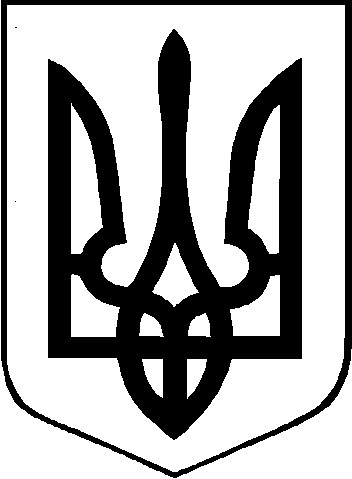 